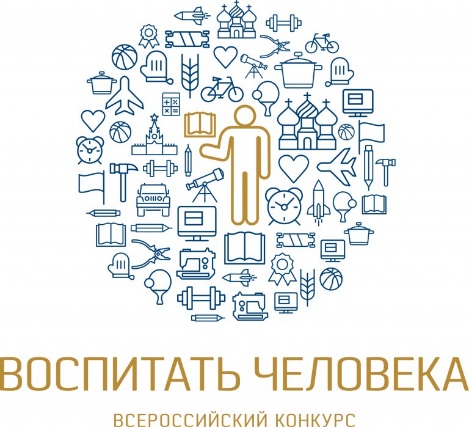 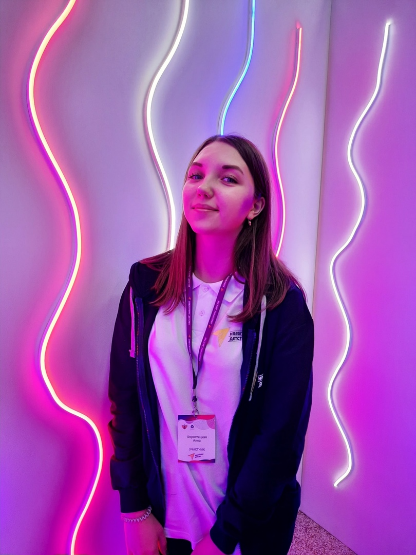 АНКЕТА участника муниципального этапа Всероссийскогоконкурса педагогических работников«Воспитать человека»(ОБРАЗЕЦ)Приложение №1 к Порядку о муниципальном этапе конкурса профессионального мастерства «Воспитать человека»Субъект Российской ФедерацииСтавропольский край,город НевинномысскСведения о конкурсанте:Сведения о конкурсанте:НоминацияВоспитание в детских и молодежных общественных объединенияхФ.И.О. конкурсанта (полностью)Форостецкая Анна Александровна Дата рождения (полностью)22 июня 2000 г.Название образовательной организации (по Уставу)муниципальное бюджетное общеобразовательное учреждение средняя общеобразовательная школа № 16 города НевинномысскаДолжность (по штатному расписанию)Учитель русского языка и литературы; советник директора по воспитательной работеСтаж работы общий педагогический/в занимаемой должности2 годаТелефон, электронная почта8-988-745-80-18; annaForost2000@yandex.ruЛичный сайт или профиль в социальных сетяхВконтакте:Опыт и результат участия в профессиональных конкурсахМуниципальный этап конкурса «Воспитать человека», 2023 год ССЫЛКИ НА КОНКУРСНОЕ ПОРТФОЛИО(видеоматериал визитной карточки, новые формы воспитательных практик, цветное фото и т.д.):анкета участника Конкурса в соответствии с Приложением 1 к настоящему Положению;решение (заключение) муниципального оргкомитета о выдвижении педагога - победителя муниципального этапа для участия в краевом заочном этапе Конкурса;цветная портретная фотография участника в формате JPEG;видеоматериал визитной карточки участника заочного этапа по теме: «Воспитание – это…» в формате mp4 воспитательной практики (презентация практики в формате видео (продолжительность видеоролика - не более трёх минут) в соответствии с Приложением 2 к настоящему Положению;паспорт воспитательной практики (приложение 3).http://sh16nevinsk.ru/конкурс-воспитать-человека/Сведения о персональных наградах, почетных званиях (при наличии)-